DIRECTOR, CORPORATE SERVICES		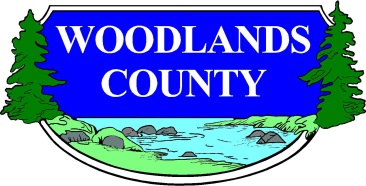 Woodlands County is a dynamic rural municipality located in a thriving natural playground less than 90 minutes from Edmonton.  The County encompasses a beautiful natural landscape that is appealing for the outdoor enthusiast with nearby recreational lakes, camping venues, as well as numerous trails for quadding, biking, hiking and snowmobiling.  In addition to this the region has numerous amenities and recreational opportunities for the entire family to explore and participate in. Woodlands County is seeking an enthusiastic and motivated leader to manage its corporate services department.  As part of the senior management team, the Director, Corporate Services will be involved with strategic planning and will have the following duties:Oversee the county’s overall financial operationsPrepare the annual operating and capital budgetsManage the County’s information technologyHuman resources administrator Manage/oversee the assessment and taxation functionsManage accounts payable, accounts receivable, and payrollManage short and long term investmentsManage grants and grant reportingManage the risk management and insurance functionsThe successful candidate will have:A professional accounting designation (CPA)Undergraduate degree in business or pubic administrationExperience with strategic & business planning processes, budget process, financial reporting and forecasting required  A minimum of five years senior level experience in related field and a full understanding of PSAB standardsProven leadership, supervisory and team building strength required along with superior verbal/written communicationA strong team player who can immediately add-value across all departmentsStrong interpersonal and communication skills along with the ability to build strong relations with stakeholders, Council and staffmunicipal government experience would be an assetWoodlands County offers a competitive salary and compensation package.More information pertaining to the position is available by contacting the undersigned at 780 778 8400 or toll free at 1888 870 6315.  Letters of application, including a detailed employment resume, clearly marked “Personal & Confidential – Director, Corporate Services” will be received until January 4, 2019 - or until a suitable candidate is found.Pat Vincent, CLGMInterim Chief Administrative OfficerWoodlands CountyBox 60, #1 Woodlands LaneWhitecourt, Alberta    T7S 1N3Phone:  780-778-8400Fax:  780-778-8402E-Mail:  pat.vincent@woodlands.ab.ca  Woodlands County thanks all interested parties, however, only those candidates selected for an interview will be contacted.